UNDERGRADUATE CURRICULUM COMMITTEE (UCC)
ACTION FORM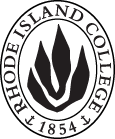 March 2024Report of Undergraduate Curriculum Committee ActionDocument(s):  #23-24-033 through #23-24-044Recommendation:   Approve.            Date of Action:  3/22/24Originated by:  Timothy Henry 		        Dept.  Computer Science and Information SystemsRecommended by Undergraduate Curriculum Committee            (Department, Person, or Group)     Effective date: Fall 2024.Catalog citations:  See pages on Curriculum website.Comments: This collection of proposals are creating a new major and two minors in the discipline of Artificial Intelligence along with a selection of new CSCI courses and revisions to several others that can be used for the new major/minors or by other interested majors in CS or Data Science. #33 to #39 create the following 4-credit courses (the first two in-person and the rest hybrid—51% in person): #33 CSCI 141 Applications of Artificial Intelligence, #34 CSCI 342W Social and Ethical Issues in Technology (which will be one of the new major’s Writing in the Discipline course), #35 CSCI 348 Artificial Intelligence in Gaming, #36 CSCI 443 Natural Language Processing, #37 CSCI 444 Computer Vision, #38 CSCI 445 Reinforcement Learning and Autonomous Systems, and #39 CSCI 446 Cognitive Robotics. The next two contain revisions to existing courses which will also be taught as hybrids (51% in person): #40 CSCI 427 Introduction to Artificial Intelligence will have a revised title to become Artificial Intelligence Foundations, the description will be revised, and the prerequisite update to include MATH 240, which contains necessary skills and experience for success in the revised course; one credit will be added to make it a 4-credit course, and when offered will be updated to Fall. #41 revises CSCI 428 Machine Learning to make it more useful in the Artificial Intelligence programs. The description will be revised, and the prerequisite updated to become CSCI 209, CSCI 427, and MATH 212 or consent of department chair, and when offered will be updated to Spring. #42 outlines the new 52 credit major in Artificial Intelligence B.S., #43 a new 27-28 credit minor in Artificial Intelligence (4 credits double count with Gen Ed. M), and #44 a new 20 credit minor in Applications of Artificial Intelligence.APPROVALSChair, Undergraduate Curriculum Committee:  Susan Abbotson   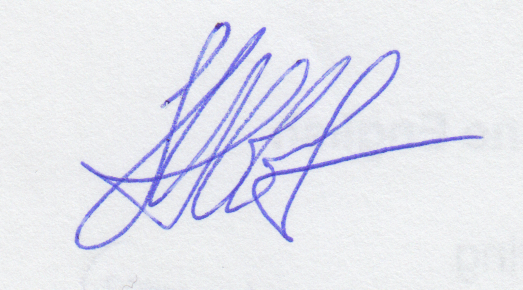 Date:  3/22/2024Report of Undergraduate Curriculum Committee ActionDocument(s):  #23-24-045 through #23-24-052Recommendation:   Approve.            Date of Action:  3/22/24Originated by:  Eric Hall 		                                   Dept.  Biology/ Director HSCI/MEDIRecommended by Undergraduate Curriculum Committee            (Department, Person, or Group)     Effective date: Fall 2024.Catalog citations:  See pages on Curriculum website.Comments: These proposals cover a selection of new BIOL courses mostly to replace old lab courses that are to have the lab and lecture separately scheduled to allow for more flexibility. The first two have also been approved by COGE to operate jointly as a NS distribution course. #045 is a 3-credit course BIOL 201 Anatomy and Physiology I Lecture alongside #46 a new 1-credit BIOL 202 Anatomy and Physiology I Laboratory. This pair of courses will replace the current BIOL 108 which will be phased out. #047 creates a new 3-credit BIOL 203 Anatomy and Physiology II Lecture course to go alongside #048 a new 1-credit BIOL 204 Anatomy and Physiology II Laboratory, which will replace the current BIOL 231 which will be phased out. #049 creates a new 4-credit BIOL 345 Advances in Human Physiology, that will eventually replace the current BIOL 335. Due to these new courses, one other BIOL course needs to be revised to update the prerequisites #050 BIOL 348 Microbiology will include the option of BIOL 201 and BIOL 202, and two programs will replace the older BIOL courses with these new ones, and in many cases this will also lower their credits. #051 revises the Health Science programs and #052 revises the Medical Imaging programs (except for Computer Tomography which has different cognates).APPROVALSChair, Undergraduate Curriculum Committee:  Susan Abbotson   Date:  3/22/2024Report of Undergraduate Curriculum Committee ActionDocument(s):  #23-24-053Recommendation:   Approve.            Date of Action:  3/22/24Originated by:  Susan Abbotson 		        Dept.  Chair Professional Writing Committee, Dept of EnglishRecommended by Undergraduate Curriculum Committee            (Department, Person, or Group)     Effective date: Fall 2024.Catalog citations:  See pages on Curriculum website.Comments: This proposal requests the approval of a new 20 credit CUS in Professional Writing that will attract a variety of students outside of the English major.APPROVALSChair, Undergraduate Curriculum Committee:  Susan Abbotson   Date:  3/22/2024Report of Undergraduate Curriculum Committee ActionDocument(s):  #23-24-054 through #23-24-056Recommendation:   Approve.            Date of Action:  3/22/24Originated by:  Lisa Bain 		        Dept.  Computer Science and Information SystemsRecommended by Undergraduate Curriculum Committee            (Department, Person, or Group)     Effective date: Fall 2024.Catalog citations:  See pages on Curriculum website.Comments: Three proposals to make the CIS program more accessible. #54 and #55 revise CIS 421 Networks and Infrastructure and CIS 455W Database Programming to add CSCI 212W Data Structures as an alternate prerequisite to allow more students to include the courses in their program. #56 revises the CIS program to add CSCI 157 Introduction to Algorithmic Thinking in Python as an alternative for the currently required CIS 301 Introduction to Computer Programming in Business (which will eventually be retired) This will not change the total credits as they are the same number of credits.APPROVALSChair, Undergraduate Curriculum Committee:  Susan Abbotson   Date:  3/22/2024Report of Undergraduate Curriculum Committee ActionDocument(s):  #23-24-057 through #23-24-069Recommendation:   Approve.            Date of Action:  3/22/24Originated by:  Qian Liu		        Dept.  Computer Science and Information SystemsRecommended by Undergraduate Curriculum Committee            (Department, Person, or Group)     Effective date: Fall 2024.Catalog citations:  See pages on Curriculum website.Comments: A collection of proposals to clean out some unused courses and one minor, and to The following are all the deletions: #57 CIS 324 Dynamic Web Development, #61 CSCI 305 Functional Programming, #62 CSCI 324 Dynamic Web Development, #64 CSCI 416 Web Design (previously cross-listed with CIS 416 Web Design and will now just have the single prefix), #65 CSCI 437 Network Architecture and Programming, #66 CSCI 455 Introduction to Databases, and #69 deletes the Web Development minor due to lack of student interest—teach out will need a simple substitution for three students of one course that will be available and relevant. For course revisions: #58 revises the prerequisite of CIS 416 Web Design to add CSCI 211 and revise the description to take out the reference to CSCI 416 which is being deleted, #59 revises the title of CSCI 209 Discrete Structures Using Python to Programming Implementations Using Discrete Structures and revising the prerequisite to add CSCI 211, #60 revises the prerequisite of CSCI 211 Computer Programming and Design to remove CSCI 157 and ask for completed college mathematics milestone instead, #63 revises the prerequisite of CSCI 401W Software engineering to become “CSCI 212 or CSCI 212W or CSCI 315, and at least three additional computer science or computer information system courses at the 300-level or above. Or consent of department chair” to allow for more potential choice.	#67 and #68 revise the CSCI BA and BS respectively. The total of CSCI BA will change from 49-51 to 50 credits. Several elective courses will be removed, some have been combined with the CIS equivalent and so added with that prefix, and the CSCI 402 Cyber Security Principles will now be required, while CSCI 309 Object-Oriented Design will become an elective along with CSCI 432 Network and Security. NOTE: CSCI 422 has been deleted on the catalog copy since this course no longer exists and must have been missed on a past catalog update (it has not been taught in over ten years). Revisions to the CSCI BS will change the total from 75-78 to 75-77 credits, effecting the same changes as being made to the BA.APPROVALSChair, Undergraduate Curriculum Committee:  Susan Abbotson   Date:  3/22/2024